Номер в геральдическом реестре Ульяновской областиДата внесения в геральдический реестр Ульяновской областиНазвание официального символаРегистрационный номер в Государственном геральдическом регистре Российской Федерации и дата внесенияЦветное графическое изображение (рисунок) официального символа (в действующей редакции)Геральдическое описание официального символа (текст) с указанием автора/авторов (в действующей редакции)Решение об утверждении (об изменении) официального символаМесто хранения официального символа1234567822727.02.2017Герб Николочерем-шанского сельского поселения№ 9747 от 19.12.2014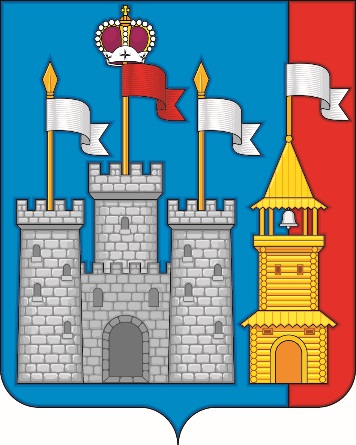 В лазоревом поле с включённым червлёным узким левым краем, поверх границы которого показана золотая бревенчатая башня, завершённая звонницей 
с одним серебряным колоколом под остроконечной золотой кровлей, на которой поднят серебряный прапор о двух косицах – серебряный замок в виде двух зубчатых башен, между которыми стена 
с воротами, также зубчатая, из-за которой выходит ещё одна башня, более высокая; из каждой башни замка выходит вверх золотое копьё с прапором о двух косицах; копьё на средней башне – с червлёным прапором и увенчано княжеской шапкой; на других – с такими же серебряными прапорами. Все прапоры развеваются. Герб разработан авторской группой в составе: Константин Мочёнов, исполнительный директор правления общероссийской общественной органи-зации «Союз геральдистов России» (г. Химки), Михаил Медведев (г. Санкт-Петербург), Анна Гарсиа, дизайнер общества с ограниченной ответственностью «Регион-Сервис» (г. Москва), Вячеслав Мишин (г. Химки).Решение Совета депутатов муниципального образования «Николочерем-шанское сельское поселение» 
от 12.08.2014 
№ 7/10Архив муниципального образования «Николочерем-шанское сельское поселение»